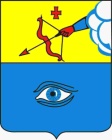 ПОСТАНОВЛЕНИЕ__08.06.2021__                                                                                           № _25/11__ г. Глазов  О временном ограничении движения транспортных средств по автомобильным дорогам местного значения города Глазова в день празднования «Дня города-2021»  12.06.2021 года        В соответствии с Федеральным законом от 10.12.1995 г. № 196-ФЗ «О безопасности дорожного движения», Федеральным законом от 08.11.2007г. № 257-ФЗ «Об автомобильных дорогах и о дорожной деятельности в Российской Федерации и о внесении изменений в отдельные законодательные акты Российской Федерации», Постановлением Правительства Удмуртской Республики от 12.03.2012г. № 90 «Об утверждении порядка осуществления временных ограничений или прекращения движения транспортных средств по автомобильным дорогам регионального или межмуниципального, местного значения в Удмуртской Республике» в целях обеспечения безопасности дорожного движения во время празднования «Дня города-2021»П О С Т А Н О В Л Я Ю:         1. Ввести временное ограничение движения транспортных средств при подготовке и праздновании «Дня города-2021» путем прекращения движения на следующих участках автомобильных дорог местного значения города Глазова: 1.1. Для проведения репетиции  09.06.2021г. с 18.00 часов до 20.00 часов:  -  пл. Свободы от моста через р. Чепца до ул. Кирова;1.2.  Для проведения репетиции  10.06.2021г.  с 18.00 до 20.00 часов:- пл. Свободы включая мост через р. Чепца;1.3.  Во время празднования 12.06.2021 года с 09.00  часов  до 23.30 часов площадь Свободы, включая прилегающие улицы: - улица Сибирская: от площади Свободы до улицы Первомайская; - улица Революции: от площади Свободы до улицы Первомайская; - улица М.Гвардии: от площади Свободы до улицы Первомайская; - улица Чепецкая от площади Свободы до дома №3;1.3. 1  с 09.45 часов до 11.30 часов:- ул. Толстого от ул. Буденного до пл. Свободы;1.3.2  с 10.50 часов до 12.30 часов:- мост через р. Чепца;1.3.3 с 09.00 часов  до 17.00 часов:- ул. Парковая: от Дома спорта до ул. Комсомольская;1.3.4  с 22.50  до 23.15:-   мост через р. Чепца.           2. Организации, осуществляющей содержание автомобильных дорог  общего пользования местного значения в 2021 году, муниципальному унитарному предприятию «Жилищно-коммунальное управление» муниципального образования «Город Глазов» обеспечить временное ограничение движения транспортных средств в соответствии со схемой организации дорожного движения на период проведения праздничных мероприятий.3. Рекомендовать ММО МВД России «Глазовский» осуществлять контроль за временным ограничением движения транспортных средств на участках улиц, указанных в пункте №1 настоящего постановления.4. Рекомендовать пользователям автомобильных дорог, указанных в пункте № 1 настоящего постановления, осуществлять объезд по улицам: Толстого – К. Маркса - Сибирская – Первомайская -  М. Гвардии – Короленко – Кирова – Пряженникова - Советская.5. Рекомендовать осуществлять объезд автобусов общего пользования с 09.00 часов до 23.30 часов по маршруту: ул. Калинина – ул. Толстого – ул. Первомайская  – ул. М. Гвардии -  ул. Короленко  и далее по маршруту.6. Контроль за выполнением настоящего постановления возложить на заместителя Главы Администрации города Глазова по социальной политике Станкевич О.В.7. Настоящее постановление подлежит официальному опубликованию.Администрация муниципального образования «Город Глазов» (Администрация города Глазова) «Глазкар» муниципал кылдытэтлэн Администрациез(Глазкарлэн Администрациез)Глава города ГлазоваС.Н. Коновалов